Тема: Решение примеров и задач в пределах  10.(1класс шк.VIII вид.)Тип урока: урок закрепления полученных знаний.Цель урока: повторить изученный материал и закрепить вычислительные навыки         (сложение и вычитание в пределах 10).Задачи урока: формировать умения выполнять сложение и вычитание чисел в пределах 10; составлять и решать задачи; совершенствовать навыки счета в пределах 10;развивать память и воображение, внимание, речь учащихся, пространственные представления;воспитывать усидчивость, интерес к знаниям, опираясь на занимательный игровой материал.Ход урокаI. Орг. момент1. Прозвенел звонок и  смолк,Начинается урок.На места все тихо сели,На меня все посмотрели.2. Проверка готовности к уроку.II. Работа по темеУстный счетСегодня  на уроке мы попадём в сказку. Герой нам знаком, а вот приключения его ждут необычные, новые. Сначала отгадаем, как его зовут. Расположите числа в порядке возрастания .(4,5,6,7,8,9,10).(Дети  расставляют числа на магнитной доске, а затем переворачивают).Прочтите, как зовут героя нашей сказки.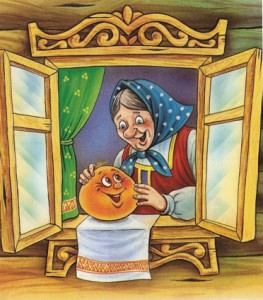 Знают взрослые и дети:Жил да был на белом светеВ доброй сказке Колобок,Колобок – румяный бок.   А колобок прыг за окно — и покатился себе по тропинке, да за околицу. Катится колобок, гуляет, гусей да кур пугает, песни распевает:— Я по сусекам скребён, по амбару метён, в печку сажён, на окошке стужён! Я от дедушки ушёл и от бабушки ушёл!Встретился колобку заяц и говорит ему: 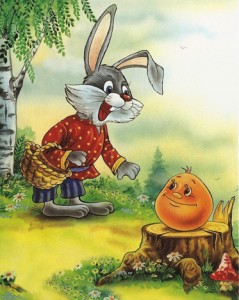 - Колобок, колобок помоги мне, пожалуйста, выполнить задания, которые встретились колобку на тропинке. (Учащиеся показывают ответы с помощью карточек)- найдите сумму чисел 2 и 3 - найдите разность чисел 7 и 2;- уменьшите 6 на 2;- уменьшаемое 8, вычитаемое 3, найдите разность;- число 3 увеличьте на 1;- 1 слагаемое – 4, 2 слагаемое – 3 , найдите сумму;- сколько получится, если к 8 прибавить 0.И покатился дальше колобок.- А навстречу ему….?Встретился колобку волк и говорит ему:— Колобок, колобок! Помоги мне,  пожалуйста, составить и решить задачу. Если я этого не сделаю, то вожаком меня не выберут. Ребята поможем волку?Работа в тетрадях.- Начнём работу в тетрадях.Я тетрадочку открою и наклонно положу……- Спишите слово: «Задача».- Рассмотрим картинку. Кто нарисован? Сколько голубей нарисовано? Что делают голуби? Сколько голубей стоит? Сколько прилетело?                                          - Составим задачу по рисунку 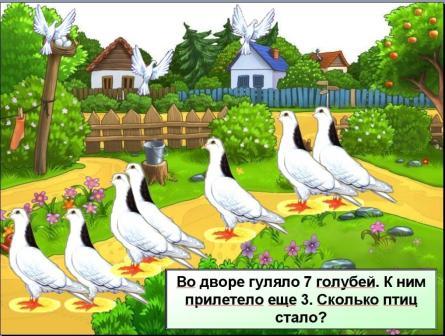 (Во дворе гуляло 7 голубей. К ним прилетело ещё 3. Сколько голубе стало?)- О чём говорится в задаче?- Назовите  условие задачи.- О чем спрашивается в задаче (вопрос)?- Голубей стало больше или меньше?- Каким действием мы это узнаем? Какое решение запишем? (7г. + 3г. = 10г.)- Запишите решение задачи в тетрадь.- Что мы должны записать еще? (ответ). - Назовите, какой ответ задачи  вы запишете (несколько человек  ответит). - Запишите.       3. Физкультминутка1,2,3,4,5- все умеем мы считать.Раз! Подняться, подтянуться.Два! Согнуться ,разогнуться.Три! В ладоши три хлопка,Головою три кивка.На четыре - руки шире.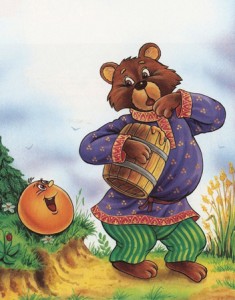 Пять - руками помахать.Шесть – за парту тихо сесть.Работа в тетрадях.- Катится  колобок по дорожке. А навстречу ему идет….? (медведь).-Колобок, колобок, - говорит медведь,- помоги мне составить из чисел примеры с помощью знаков   «+», «-», «=» .На магнитной доске - числа: 7     2 ;     5      3;      9    1.          ( 7 + 2=          5 + 3=            9 + 1=   7 - 2=          5 - 3=              9 - 1= )Примеры записываются на доске и в тетради. - Поблагодарил  медведь колобка за помощь и покатился дальше. И вдруг….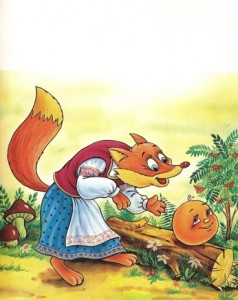 За деревьями, кустами Промелькнуло быстро пламя. Промелькнуло, пробежало-Нет ни дыма, ни пожараКто это? (лиса.)Встретилась колобку лиса и говорит:-  Колобок, колобок! Помоги мне, пожалуйста, раскрасить поляну, чтобы на ней  стало красиво и разноцветно. (Детям даются рисунки).Задание:  сосчитать пример, найти ответ и раскрасить соответствующим цветом. Слабому ребёнку  - соотнести цвет и число.IV. Итоги урока. Оценивание учащихся.Какие герои сказок пришли к нам сегодня на урок? Из какой сказки?Помните, о чём ,попросил  Заяц Колобка?А о чём просил волк Колобка?А о чем просил медведь? А  о чём просила лиса?Что вам больше всего понравилось на уроке?Какое задание показалось наиболее интересным?Какое задание было труднее всего выполнить?45678910колобок